Physician Referral Form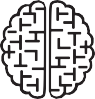 Fax Referrals to: (317)570-2286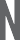 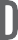 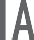 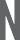 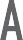 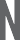 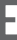 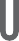 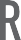 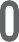 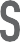 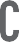 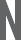 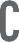 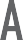 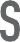 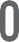 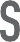 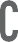 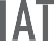 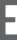 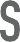 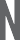 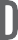 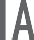 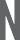 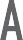 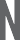 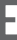 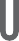 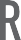 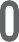 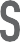 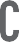 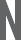 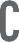 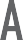 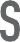 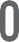 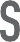 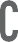 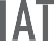 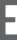 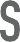 Michael H. Levine M.D.• • •Caryn M. Vogel M.D.Indianapolis(Meridian Street)9302 N. Meridian St., Suite 101Indianapolis, IN 46260   Referring Physician Information		 Date:	Phone:	 Contact Name:Referring Provider:   		  Scheduling Coordinator Name:  		 Phone:	Referring Provider Fax Number:   	   Patient Information	Patient Name:	Phone: 	Date of Birth:	Policy #:  	 Insurance Company:	Type of Policy:  	Policy Holder Name (if different from above):   	 Patient Diagnosis:Neurology Consult: 	Headache Management Consult: 	Sleep Consultation/Home   Sleep Study:  	EMG Electromyography/Nerve Conduction Velocity:RUE   LUE   Bilat Upper Ext	 RLE  LLE   Bilat Lower Ext   Indiana Neuroscience Associates Contact Information	Please Call Our Referral Coordinator with Any Concerns Regarding the Referral Process317-570-7900 • www.indiananeurologist.com   For Indiana Neuroscience Associates Use Only:	Form Will Be Faxed Back To Referring Physician Once Appointment Is Scheduled